HAPPYS(Health Assessment Planning Pathways Yielding Success) © Indra C. Thadani RN, MS Directions: Please respond to each item by marking the box that best reflects your status over the last month.  The scale ranges from 5 (strongly agree) to 1 (strongly disagree).  Please be open and honest in your responding.You do not need to score Total Score: _________________100-90: No Risk	89-80: Low Risk	79-70: At Risk	69 and below: High RiskIf you are “at risk”, this may be an indication that you are at risk for getting lower grades or not completing your college goals.  Please contact your Health Center on your campus, so we can assist you to be as successful as possible!!Male or Female or: __________________________Please circle the appropriate answer(s):2)	16-20 years,                26-30,               36-40,                50-60,          	 21-25,                      31-35,               40-50,                60 years+ over3)	Number of units you are enrolled:____________0-3         4-6         7-9         Greater than 9 units4)	Health Status, your overall feeling about your health: 	 Excellent         Very good      Good     Not sure      Poor5)	Ethnic BackgroundWhite         Asian        African-American        Hispanic      African      ArabicOther:8)	Approximately how many times a semester do you use the Health Services Center?Never               1 time               2-4 times          Greater than 4 times9)	Do you have concerns  about:Weight        Alcohol use      Stress     Blood pressure    HousingDrug use     Loneliness        Home life     Depression Finances     Communicating         Transportation  Other:10)	Would you like information/services on:Weight management    	 Heart health     	  H1N1Birth control    	   Mental health              Cancer     minor infections      sexually transmitted infections     	  general health check upsDental information         		   Sexual behaviorOther:Student Name: _______________________(optional) 	Date: ___________________If you would like to be contacted for health information, please provide:email:    ___________________________________     Telephone #: ___________________ This survey is to assist Student Health Services provide you with more support so you can be more successful!!Please mark one box per row.During the past week/month…Strongly AgreeAgreeNeutralDisagreeStrongly Disagree1. I am free from physical illness.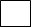 543212. I feel good about myself.543213. I do NOT exercise 3 times or more a week.543214. I do NOT get at least 8 hours of sleep each night.543215. I have enough food to eat each day.543216. I have a stable place to live.543217. I feel like my school, work, family, and life is balanced.543218. I have health insurance.543219. I am able to pay my bills and meet or exceed my basic needs.5432110. I tend to worry a lot.5432111. I feel confident that I can succeed at college.5432112. I do NOT think I can handle stress and change well.5432113. I have personal and professional goals.5432114. I think I can manage my time well.5432115. I have a network of support I can rely on (e.g. mentor(s), family, friends, peers, significant others, etc.).5432116. I do NOT know where to go for help when I need it.5432117. I avoid risk-taking behaviors (e.g., unsafe sex, alcohol & drug use/abuse, etc.).5432118. I am involved in student activities (e.g., campus clubs, student government, work study groups, etc.).5432119. I feel sad most of the time.5432120. I have a belief system that helps me cope with life’s challenges.54321